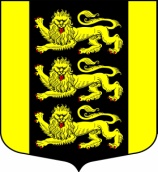 МЕСТНАЯ АДМИНИСТРАЦИЯ ВНУТРИГОРОДСКОГОМУНИЦИПАЛЬНОГО ОБРАЗОВАНИЯ САНКТ-ПЕТЕРБУРГА МУНИЦИПАЛЬНЫЙ ОКРУГ ГОРЕЛОВОул. Красносельское шоссе, 46, Санкт-Петербург, 198323, тел./факс: (812) 746-25-65, E-mail: ma@mogorelovo.ru ОКПО 79749184 ОГРН 1067847079882 ИНН/КПП 780311102/780701001ПОСТАНОВЛЕНИЕ18.11.2014  №  47	                                                                                    г. Санкт-Петербург                             Об утверждении Порядка реализации вопроса местного значения«Осуществления благоустройства территории внутригородского муниципальногообразования Санкт-Петербурга муниципальный округ Горелово»   В соответствии с Федеральным законом от 06.10.2003 № 131-ФЗ «Об общих принципах организации местного самоуправления в Российской Федерации», Закона Санкт-Петербурга от 23.09.2009 № 420-79 «Об организации местного самоуправления в Санкт-Петербурге», Уставом Муниципального образования МО ГореловоПОСТАНОВЛЯЮ:1. Утвердить Порядок реализации вопроса местного значения «Осуществления благоустройства территории внутригородского муниципального образования Санкт-Петербурга муниципальный округ Горелово», согласно Приложению.2. Ведущему специалисту по кадрам и делопроизводству довести настоящий Порядок муниципальным служащим и разместить на сайте муниципального образования.3. Данное Постановление вступает в силу после официального опубликования (обнародования).4. Контроль за исполнением Постановления оставляю за собой.Глава Местной Администрации                                                                   МО Горелово                                                                                         Д.А. Иванов